Chemia Temat : Substancje uzależniające Str.151 - stary podręcznikpunkty : 1 Co to jest uzależnienie i jak je dzielimy?2 Charakterystyka wybranych uzależnień : alkoholizm, nikotynizm, lekozależność, narkomania, uzależnienie od kofeiny.Proszę zapoznać się z tematem i zrobić króciutką notatkę, oraz wykonać ćwiczenie 4 i 6 które prześlę zdjęciami.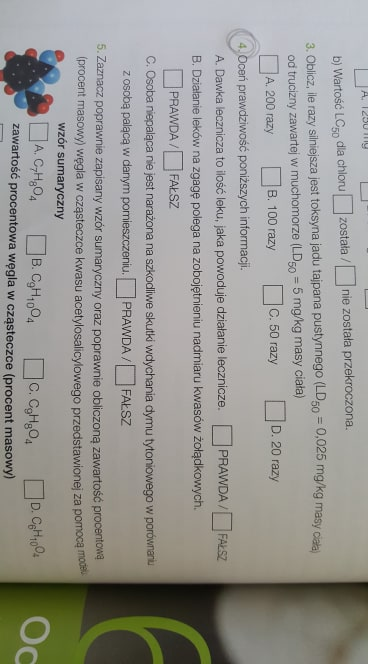 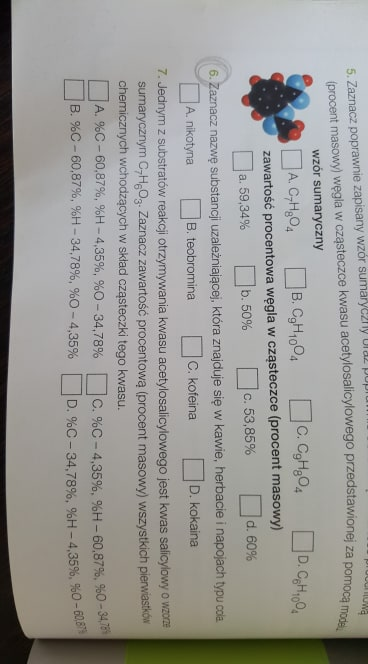 